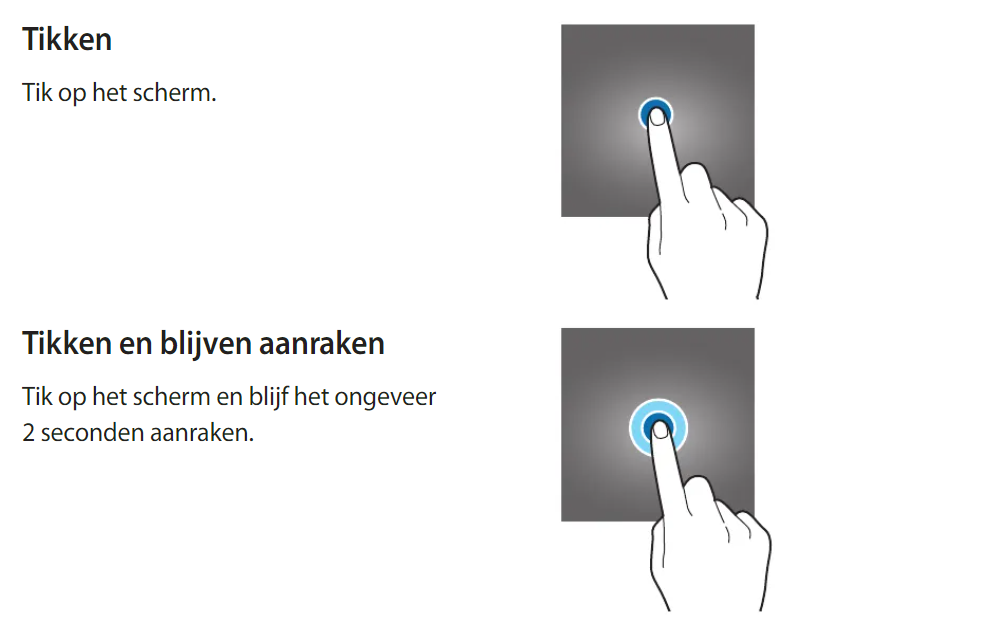 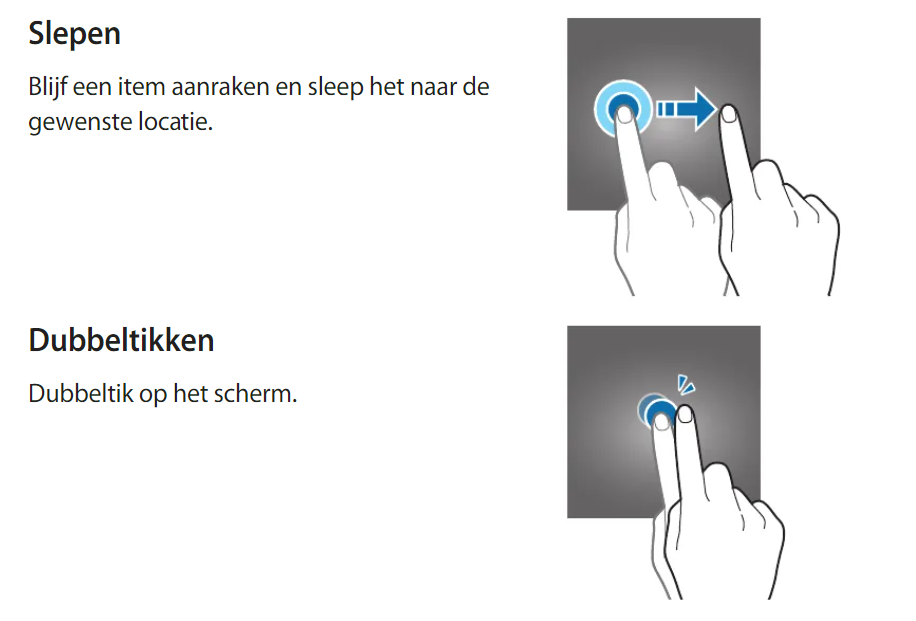 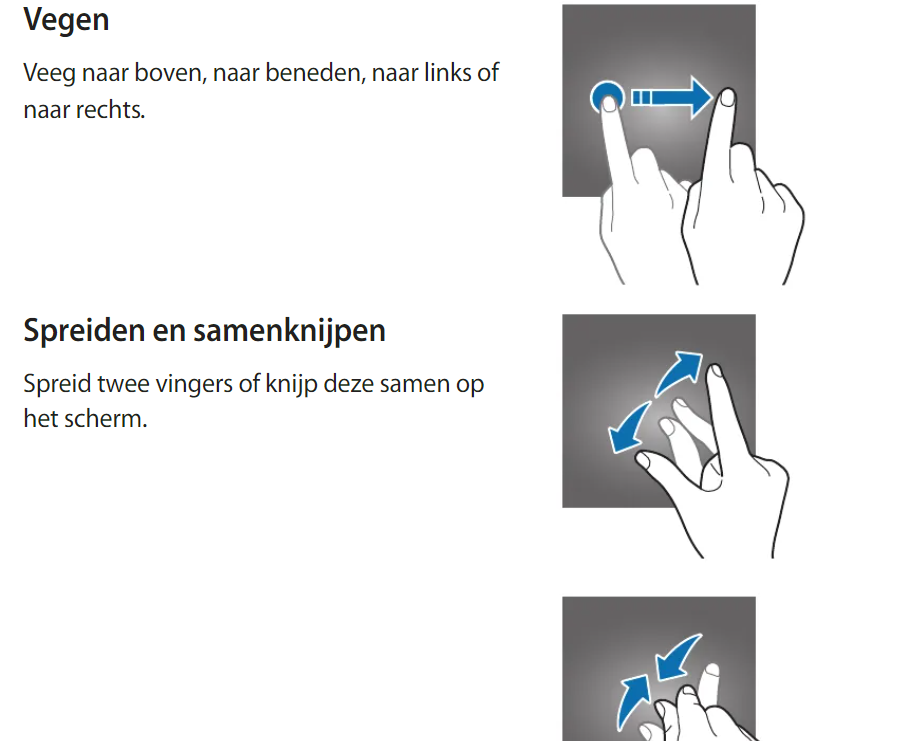 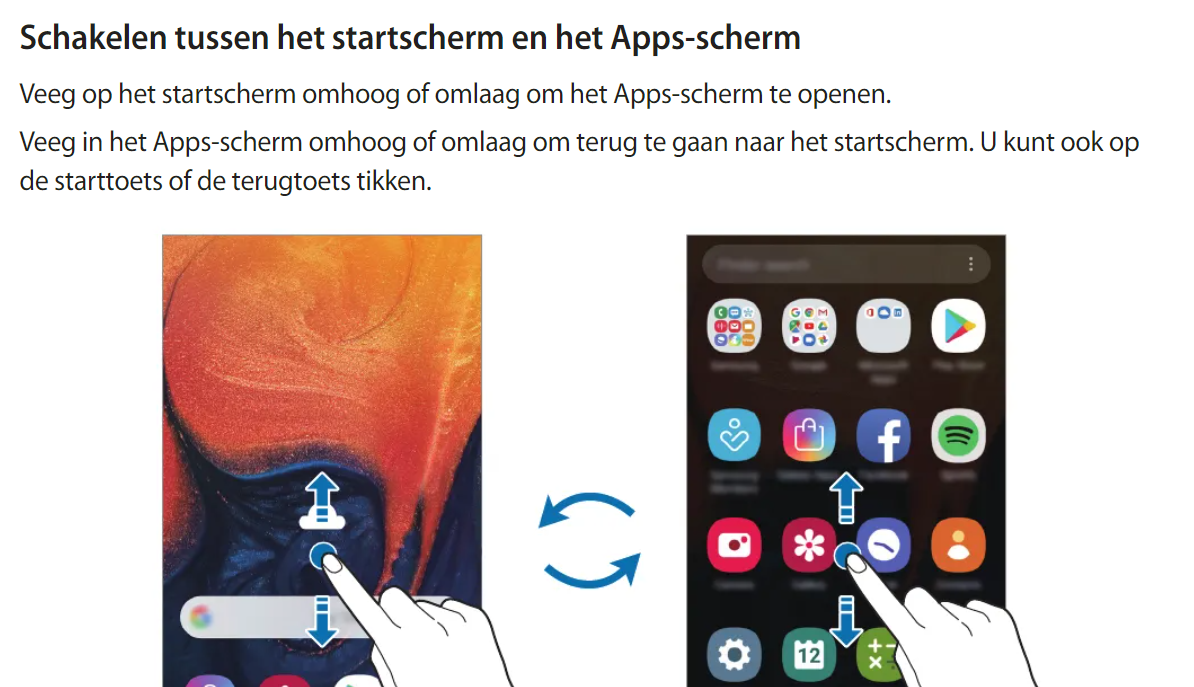 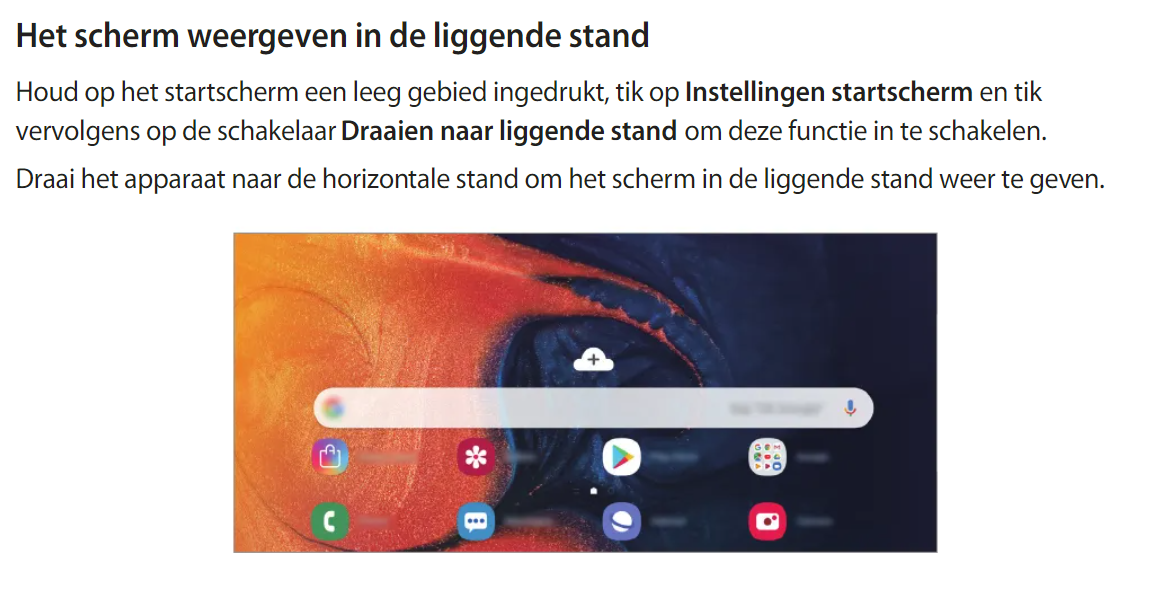 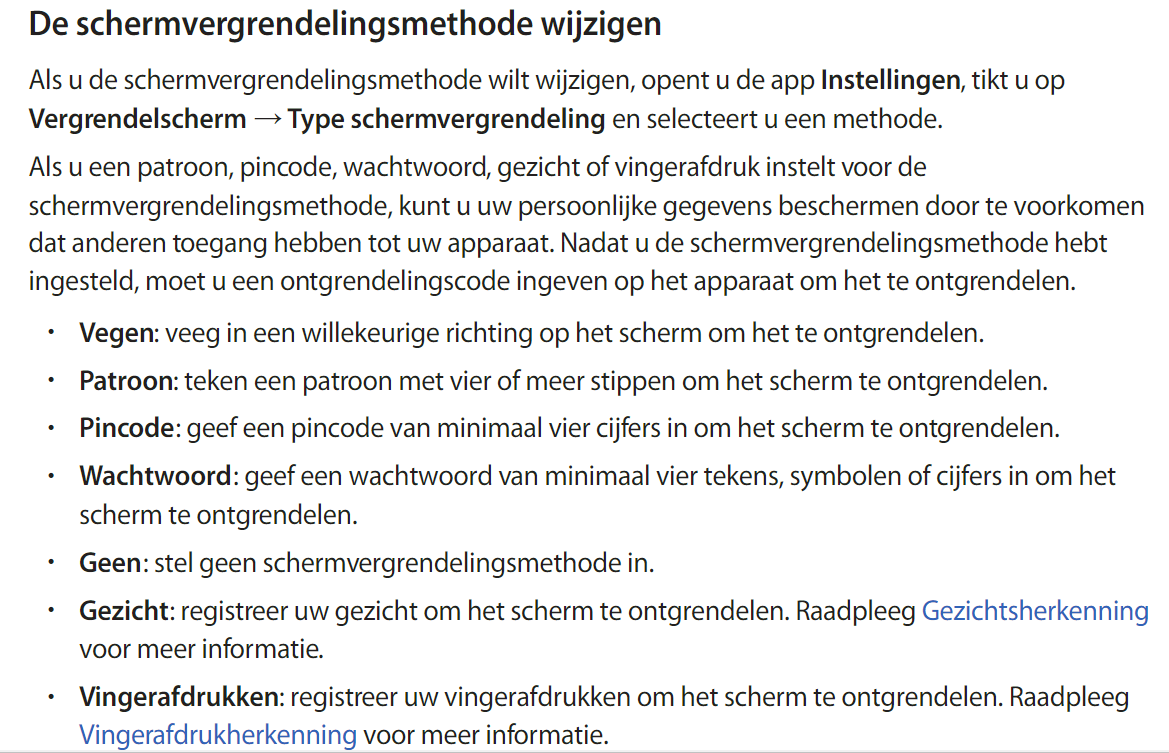 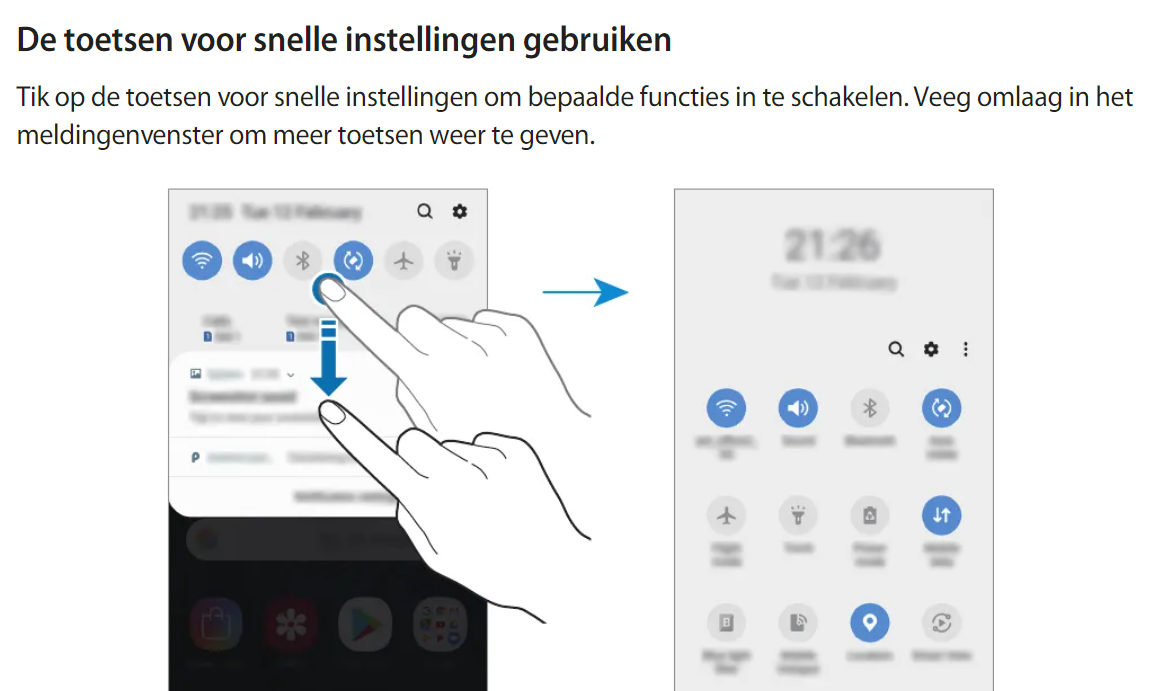 Wifi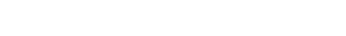 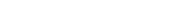 Mobiele gegevens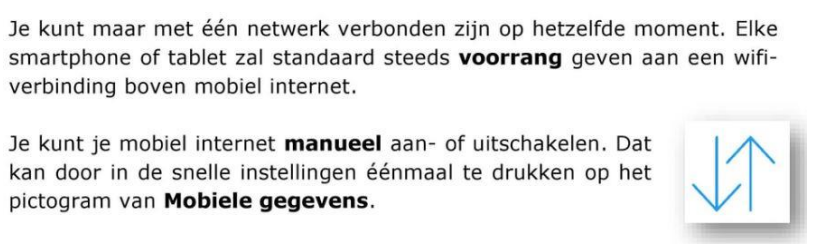 Geluid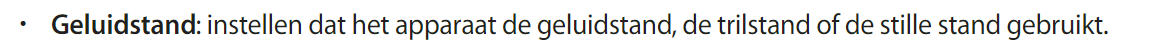 Bluetooth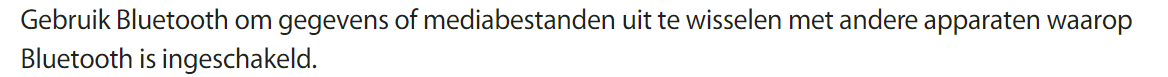 Automatisch draaienLocatieSync.Bellen via WifiVliegtuigstand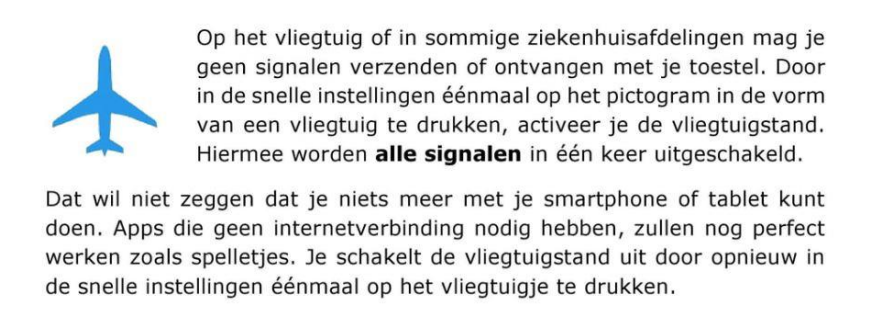 Zaklamp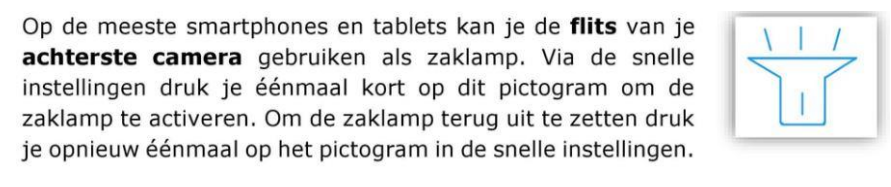 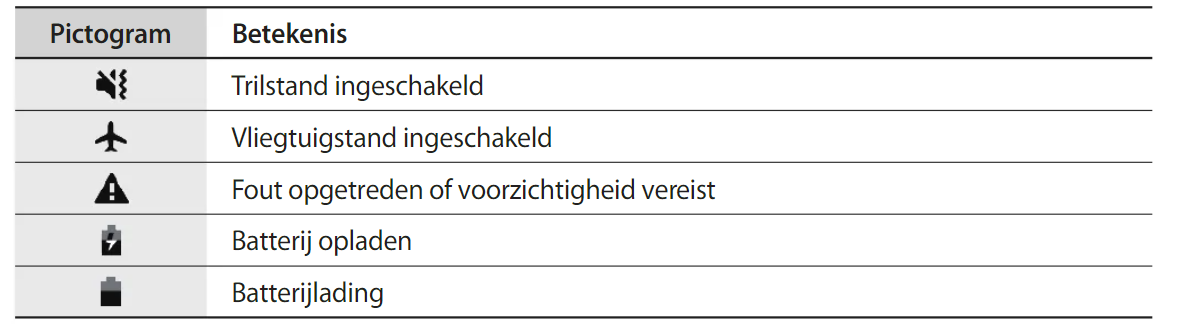 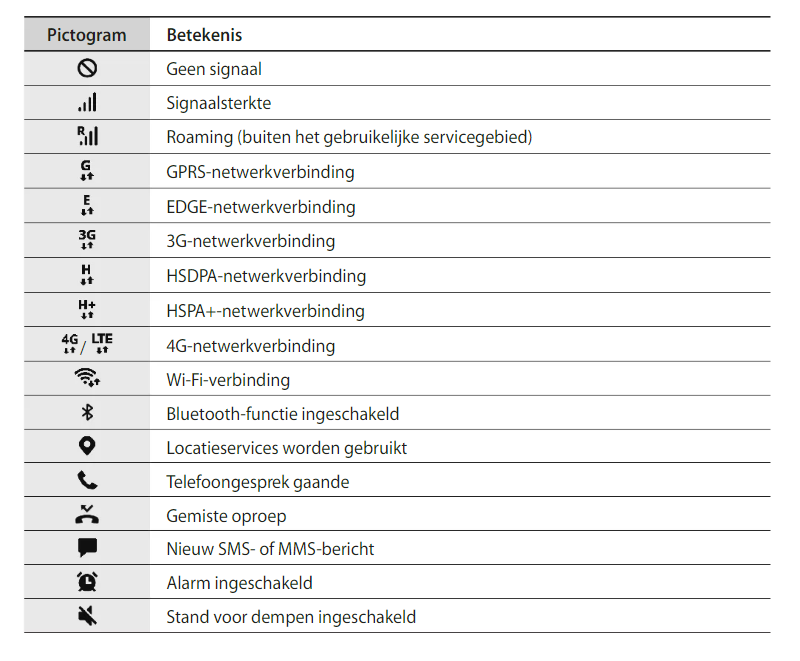 